Frontiers in ImmunologySupplementary informationAndrogen-influenced polarization of activin A-producing macrophages accompanies post-pyelonephritic renal scarring Teri N. Hreha,1 Christina A. Collins,1 Allyssa L. Daugherty,1 Jessie M. Griffith,1 Keith A. Hruska,1,2 and David A. Hunstad1,3*Departments of 1Pediatrics, 2Cell Biology and Physiology, and 3Molecular Microbiology, Washington University School of Medicine, St. Louis, MO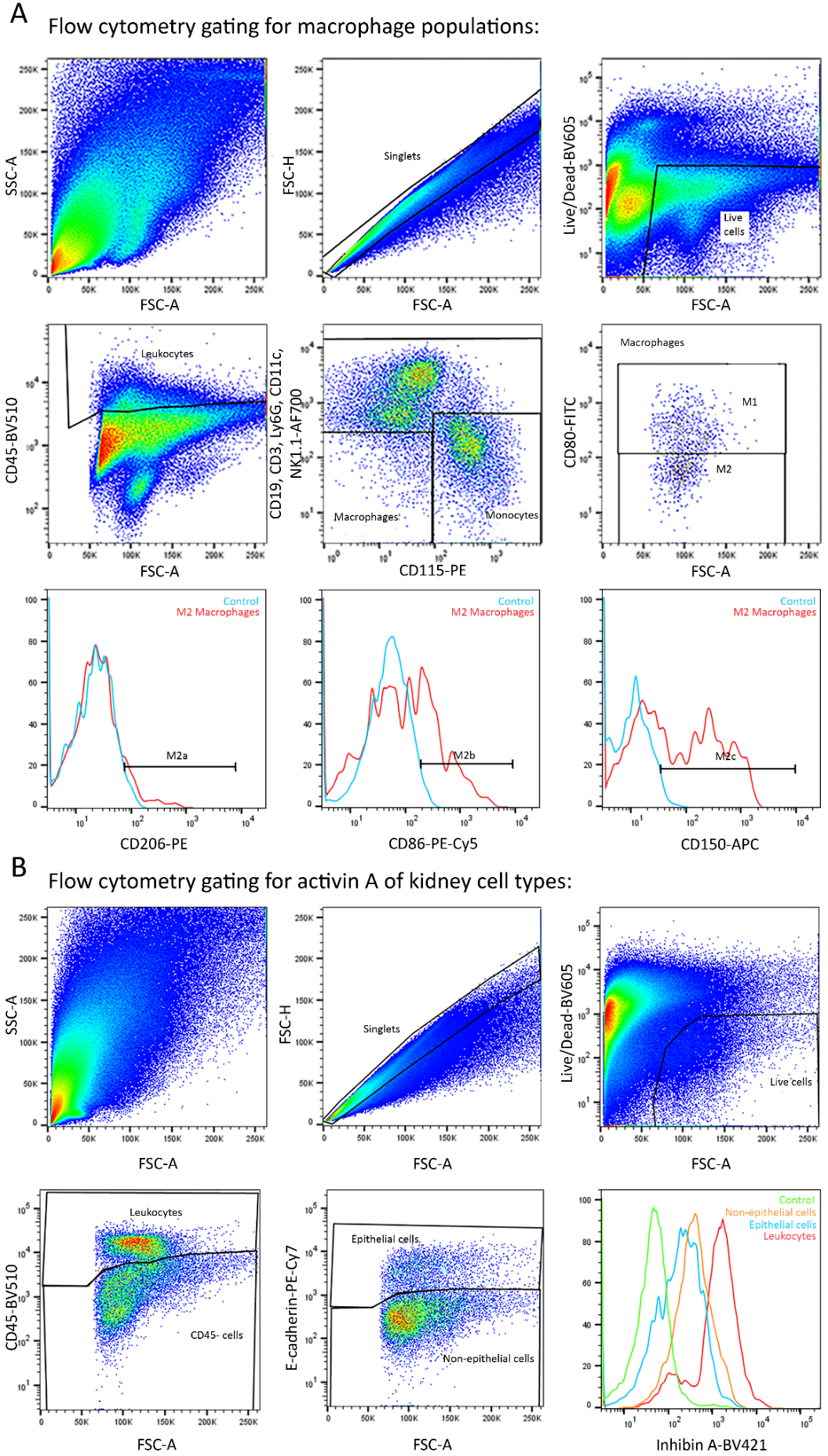 Figure S1. Representative gating scheme for the flow cytometric analysis of (A) macrophage populations and (B) kidney cell populations used in this study.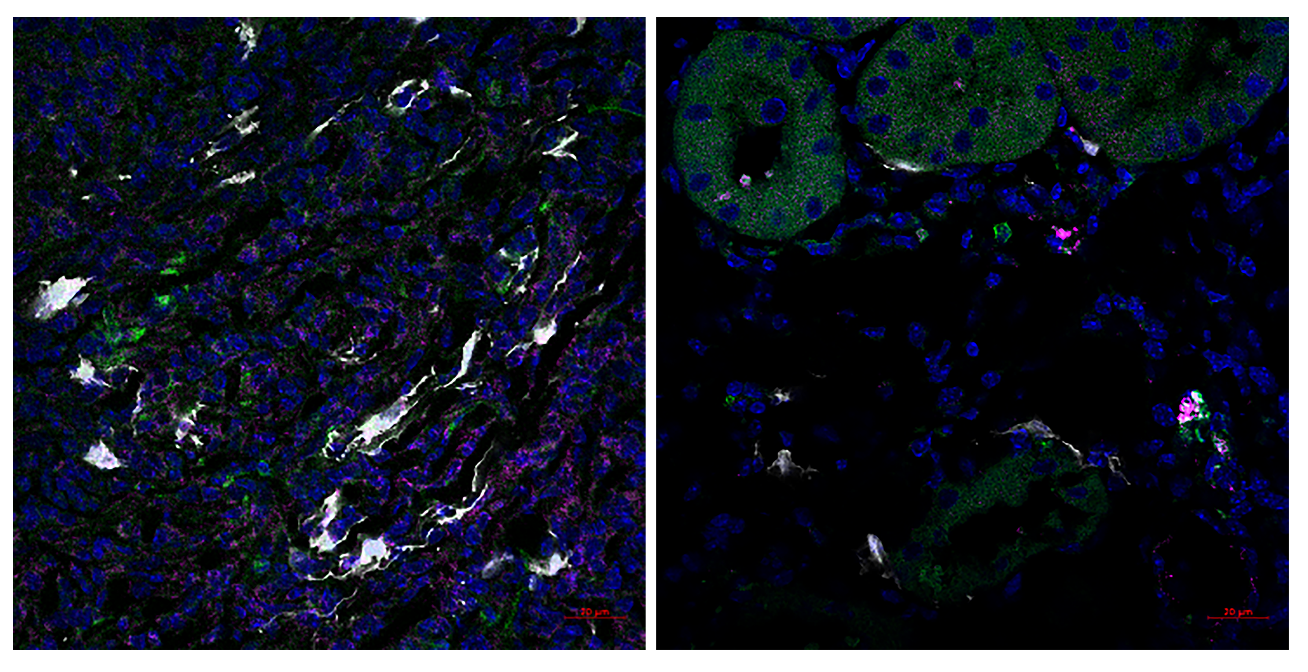 Figure S2. CD80+ M1macrophages (fuchsia) and CD206+ M2a (green) macrophages localized near Gli1+ activated myofibroblasts (white) 14 dpi in Gli1-tdTomato+ mice. Nuclei are stained with DAPI (blue). Scale bar represents 20 µm. Table S1.  Primers used for qPCRGeneEncoded ProteinForward Primer Sequence(5’  3’)Reverse Primer Sequence(5’  3’)GapdhGapdhTGTTACCAACTGGGACGACAGGGGTGTTGAAGGTCTCAAAInhbaActivin AGGAGATAGAGGACGACATTGGCACGCTCCACTACTGACAGGTCAFstFollistatinGCCAGTGACAATGCCACATACGCTTCCTCCGTTTCTTCCGAGATG